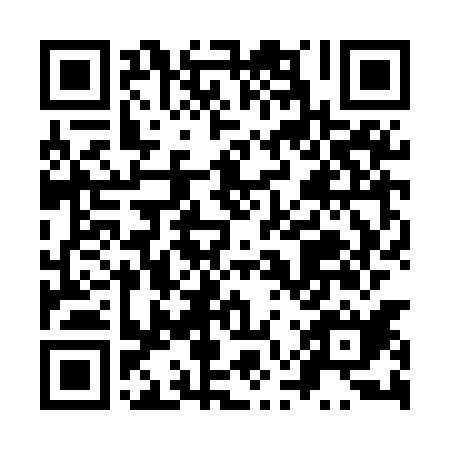 Ramadan times for Szlachtowa, PolandMon 11 Mar 2024 - Wed 10 Apr 2024High Latitude Method: Angle Based RulePrayer Calculation Method: Muslim World LeagueAsar Calculation Method: HanafiPrayer times provided by https://www.salahtimes.comDateDayFajrSuhurSunriseDhuhrAsrIftarMaghribIsha11Mon4:134:135:5911:483:445:375:377:1812Tue4:104:105:5711:483:455:395:397:1913Wed4:084:085:5511:473:475:405:407:2114Thu4:064:065:5311:473:485:425:427:2315Fri4:044:045:5111:473:495:445:447:2416Sat4:014:015:4911:463:515:455:457:2617Sun3:593:595:4611:463:525:475:477:2818Mon3:573:575:4411:463:535:485:487:3019Tue3:543:545:4211:463:545:505:507:3120Wed3:523:525:4011:453:555:515:517:3321Thu3:493:495:3811:453:575:535:537:3522Fri3:473:475:3611:453:585:545:547:3723Sat3:453:455:3411:443:595:565:567:3924Sun3:423:425:3111:444:005:575:577:4025Mon3:403:405:2911:444:015:595:597:4226Tue3:373:375:2711:434:036:016:017:4427Wed3:353:355:2511:434:046:026:027:4628Thu3:323:325:2311:434:056:046:047:4829Fri3:303:305:2111:434:066:056:057:5030Sat3:273:275:1911:424:076:076:077:5231Sun4:254:256:1712:425:087:087:088:531Mon4:224:226:1412:425:107:107:108:552Tue4:194:196:1212:415:117:117:118:573Wed4:174:176:1012:415:127:137:138:594Thu4:144:146:0812:415:137:147:149:015Fri4:124:126:0612:405:147:167:169:036Sat4:094:096:0412:405:157:177:179:057Sun4:064:066:0212:405:167:197:199:078Mon4:044:046:0012:405:177:207:209:099Tue4:014:015:5812:395:187:227:229:1210Wed3:583:585:5612:395:197:247:249:14